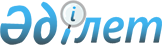 О Государственной программе борьбы с коррупцией на 2001-2005 годы
					
			Утративший силу
			
			
		
					Указ Президента Республики Казахстан от 5 января 2001 года N 534. Утратил силу Указом Президента Республики Казахстан от 18 июня 2009 года № 829       Сноска. Утратил силу Указом Президента РК от 18.06.2009 № 829 .       В соответствии с подпунктом 8) статьи 44 Конституции Республики Казахстан постановляю: 

  

      1. Утвердить прилагаемую Государственную программу борьбы с коррупцией на 2001-2005 годы (далее - Программа). 

  

      2. Правительству Республики Казахстан: 

      в месячный срок разработать и утвердить План мероприятий по реализации Программы; 

      не реже одного раза в полугодие представлять доклад Президенту Республики Казахстан о ходе реализации Программы. 

  

      3. Контроль за исполнением настоящей Программы возложить на Администрацию Президента Республики Казахстан. 

  

      4. Настоящий Указ вступает в силу со дня подписания.            Президент 

      Республики Казахстан 

Утверждена         

Указом Президента     

Республики Казахстан    

от 5 января 2001 г. N 534        Государственная программа борьбы с коррупцией 

на 2001-2005 годы       Паспорт Программы Наименование      -  Государственная программа борьбы с коррупцией на 

Программы            2001-2005 годы Основание для     -  постановление Правительства Республики Казахстан 

разработки           от 30 декабря 1999 года N 2028-124 сс "О Плане 

Программы            мероприятий по реализации Стратегии национальной      

                     безопасности на 1999-2005 годы" Координаторы      -  Совет Безопасности Республики Казахстан, 

Программы            Администрация Президента Республики Казахстан Основные          -  Отдел по вопросам экономической безопасности 

разработчики         Совета Безопасности Республики Казахстан, 

Программы            Генеральная Прокуратура, Комитет национальной 

                     безопасности, Агентство по делам государственной      

                     службы, Министерство внутренних дел, Министерство 

                     юстиции, Министерство государственных доходов,        

                     Министерство обороны, Министерство иностранных дел,   

                     Министерство образования и науки, Министерство 

                     культуры, информации и общественного согласия,        

                     Министерство финансов, Национальный Банк,             

                     Министерство экономики, Министерство энергетики,      

                     индустрии и торговли, Агентство по стратегическому    

                     планированию, Агентство по борьбе с наркоманией и     

                     наркобизнесом, Агентство по инвестициям, Агентство 

                     по государственным закупкам, Агентство по 

                     регулированию естественных монополий, защите 

                     конкуренции и поддержке малого бизнеса Сроки и этапы     -  2001 - 2005 годы: 

реализации           1 этап - 2001 - 2003 годы, 

Программы            2 этап - 2003 - 2005 годы Источники         -  Средства республиканского и местных бюджетов, 

финансирования       ресурсы международных организаций 

Программы            стран-доноров  

2. Введение       Государственная программа борьбы с коррупцией на 2001-2005 годы (далее - Программа) направлена на реализацию Стратегии развития Казахстана до 2030 года , Закона Республики Казахстан "О борьбе с коррупцией" и Стратегии национальной безопасности Республики Казахстан до 2005 года. 

      С момента придания борьбе с коррупцией статуса общегосударственной политики организационная и правовая работа по ее осуществлению начинает носить общесистемный и комплексный характер. 

      Настоящая Программа, являясь логическим продолжением предыдущей, предусматривает мероприятия, направленные, в первую очередь, на дальнейшее повышение эффективности выявления и устранения условий, порождающих коррупцию, прежде всего, в экономической сфере. 

      Реализация Программы предполагает разработку и выполнение широкого комплекса организационных мероприятий с соблюдением следующих основных принципов: 

      действенность и результативность, 

      реализуемость (выполнимость), 

      адресность (ответственность), 

      преемственность, 

      постоянство, 

      комплексность, 

      системность.      

      В Программе делается упор на повышение ответственности в борьбе с коррупцией не только государственных органов, но и институтов гражданского общества. 

      Особая роль в этой работе отводится средствам массовой информации, которые призваны широко и объективно освещать ход реализации государственной политики в борьбе с коррупцией, активно пропагандировать и разъяснять антикоррупционное законодательство, формировать в обществе обстановку неприятия преступности и коррупции. (См. Z980267 ; Z990453 ; U920684 ; U973731 ;   U990321 ; U000377 ) 

      Социальное партнерство всех ветвей власти и институтов гражданского общества в решении данной проблемы должно быть направлено на резкое снижение коррупции в стране, оздоровление моральных устоев общества. 

      Государство опирается на помощь международных организаций, способствующих становлению цивилизованного общества в Казахстане. 

      Данная Программа будет реализовываться наряду с Планом мероприятий по реализации Стратегии национальной безопасности до 2005 года, Программой борьбы с преступностью на 2000-2002 годы.  

3. Анализ состояния борьбы с коррупцией 

      Целенаправленная государственная политика в сфере борьбы с коррупцией, помноженная на нетерпимость общества к этим проявлениям, сдвинула данную проблему с мертвой точки. 

      Разграничение и конкретизация функций правоохранительных и специальных органов, оптимизация их структур, совершенствование системы сдержек и противовесов в их деятельности способствовали профессиональному росту работников, вовлеченных в антикоррупционную деятельность, соблюдению прав и законных интересов граждан. 

      Усиление предупредительных и профилактических мер правоохранительных органов и специальных служб создали возможность ведения дальнейшей наступательной борьбы с коррупцией. Удалось добиться определенного снижения коррупционных проявлений на низовом уровне. 

      Реализация Закона Республики Казахстан "О борьбе с коррупцией", антикоррупционных норм законодательства о государственной службе позволили укрепить дисциплину госслужащих. (См. Z990453 ; U990321 ) 

      Отмечается рост нетерпимости общества к проявлениям коррупции. Институты гражданского общества и общественность все больше вовлекаются в антикоррупционную деятельность. 

      Коррупция, являясь одним из самых опасных проявлений, ведущих к серьезным политическим, экономическим и социальным последствиям, имеет в Казахстане снижающуюся динамику. 

      В то же время вместе с позитивными тенденциями в этом направлении государственной политики отмечается наличие нерешенных проблем. 

      Во-первых, принятие Закона Республики Казахстан "О борьбе с коррупцией" дало на начальном этапе положительный импульс борьбе с коррупционными правонарушениями. Но правоприменительная практика последних двух лет показывает необходимость принятия ряда новых законов, особенно в сфере правового регулирования экономических процессов, деятельности хозяйствующих субъектов, внесения изменений и дополнений в действующее законодательство, направленных на совершенствование правовой базы борьбы с коррупцией. 

      Во-вторых, развернувшаяся антикоррупционная деятельность в определенной степени сократила проявления коррупции на низовом уровне. Однако более высокие уровни государственных служащих - высшее и среднее звенья - пока остаются вне охвата предпринимаемых государством антикоррупционных мер. 

      Практика неоправданных реорганизаций государственных органов, произвольной замены кадров по основаниям формирования "команды" определенного руководителя порождают стереотип "временщика" и тем самым создают условия, способствующие коррупции. 

      В этой связи требуется комплекс дополнительных мер по совершенствованию государственной службы и внедрению принципов приема и продвижения, основанного на деловых качествах и профессионализме государственных служащих. 

      В-третьих, на начальном этапе борьбы с коррупцией деятельность государственных органов была направлена на борьбу с ее последствиями. Много усилий затрачивалось на пресечение отдельных коррупционных проявлений, а не на системную работу по устранению причин и условий. 

      На данном этапе борьбы с коррупцией среднесрочной программой антикоррупционных мер должны быть предусмотрены крупномасштабные и конкретные мероприятия, направленные на выявление и сужение условий, порождающих коррупцию, прежде всего, в экономической сфере. 

      В-четвертых, слабая материально-техническая оснащенность, недостаточная социальная и правовая защита работников правоохранительных органов и судов, достаточно высокий уровень коррупции в их собственных рядах наряду с другими факторами в определенной мере сдерживают реализацию антикоррупционной программы. 

      Требуется значительное укрепление независимой судебной системы и правоохранительных органов, непосредственно участвующих в антикоррупционной деятельности. 

      В-пятых, недостаточная степень доверия гражданского общества к органам государственной власти, низкий уровень правовых знаний населения и, как следствие, его социальной активности, порождают не только слабое исполнение законов и иных норм, но и тормозят развитие в обществе как правовой культуры, так и правовой ответственности, не способствуют укоренению традиции широкого использования гражданами своих конституционных прав. Как следствие этого, пониженный правовой иммунитет влечет отсутствие массового неприятия коррупционных проявлений. 

      Обеспечение постоянного информирования населения о ходе борьбы с коррупцией в стране, пропаганда антикоррупционной политики государства, внедрение специальных образовательных программ должны способствовать формированию нетерпимого отношения общества к проявлениям коррупции, росту доверия к институтам власти. 

      В-шестых, необходимо предпринять дополнительные усилия, направленные на усовершенствование механизмов взаимодействия с иностранными государствами и международными организациями по вопросам противодействия коррупции. Основными направлениями международного сотрудничества должны стать: сближение основ законодательства, взаимодействие в правоохранительной сфере, партнерская помощь.  

4. Цели и задачи программы 

  

      Главные цели Программы: 

      проведение эффективной единой государственной политики в области борьбы с коррупцией; 

      снижение уровня коррупции, ее проявлений во всех сферах жизнедеятельности государства и личности; 

      укрепление доверия общества к государству и его институтам; 

      углубление международного сотрудничества по вопросам борьбы с коррупцией. 

      Для реализации целей предполагается решить следующие приоритетные задачи: 

      обеспечить эффективную правовую базу борьбы с коррупцией; 

      совершенствовать государственную службу для устранения условий, порождающих коррупцию;      

      сокращать прямое вмешательство государственных органов в экономику, прежде всего в части, касающейся их разрешительных функций; 

      добиться максимальной прозрачности механизмов государственной экономической политики; 

      обеспечить принятие решительных мер по противодействию "теневой экономике" - источнику коррупции; 

      укрепить правоохранительные органы и судебную систему; 

      повысить роль средств массовой информации, общественных объединений в пропаганде и реализации государственной антикоррупционной политики; 

      обеспечить участие широких слоев населения в антикоррупционной политике государства; 

      усилить социальное партнерство с международными организациями в борьбе с коррупцией.  

5. Основные направления реализации программы  

5.1. Совершенствование правовой базы борьбы с коррупцией 

      Разработка и принятие законодательных актов, охватывающих различные сферы регулирования экономических процессов и предусматривающих необходимые средства борьбы с коррупцией. 

      Внесение изменений и дополнений в действующее законодательство в части более четкого определения перечня правонарушений, отнесенных к коррупционным, упрощения отдельных лицензионных, разрешительных и регистрационных процедур, усиления социальной и правовой защищенности государственных служащих, совершенствования механизмов отбора наиболее подготовленных кадров государственной службы, обеспечения прозрачности и оперативности принимаемых управленческих решений. 

      Подготовка комментария к Закону "О борьбе с коррупцией". 

      Законодательное урегулирование и внедрение правовой экспертизы проектов законов и иных нормативных правовых актов со специальной антикоррупционной направленностью, в том числе в целях ликвидации отсылочных норм. 

      Проведение научных исследований с целью выработки обоснованных предложений, направленных на совершенствование законодательства и практической деятельности по вопросам борьбы с коррупцией.  

5.2. Практические меры общего характера  

5.2.1. Предупреждение коррупции в сфере 

государственной службы 

      Разработка государственными органами внутриведомственных планов организационных и практических мер, направленных на ограничение проявлений коррупции. 

      Выявление в действующем законодательстве и законопроектах норм, предоставляющих право должностным лицам государственных органов на распределение государственных активов, предоставление от имени государства льгот и преимуществ, их изменение в сторону упрощения и прозрачности. Одновременное усиление контроля за соблюдением норм законодательства в этих сферах. 

      Повышение престижа государственной службы. 

      Продолжение политики укоренения этических норм поведения государственных служащих, повышения персональной ответственности за порученный участок работы. 

      Поэтапное существенное увеличение денежного содержания административных государственных служащих. 

      Обеспечение эффективного использования кадрового резерва и ротации кадров в единой системе государственной службы. Исключение протекционизма и отрицательного влияния групповых связей при продвижении на государственной службе. 

      Обеспечение прозрачности процедуры укомплектования кадрами правоохранительных органов. 

      Установление более жестких законодательных ограничений на занятия должностей в органах государственной власти и местного государственного управления лицами, совершившими коррупционные правонарушения. 

      Усовершенствование механизмов проверки достоверности деклараций о доходах государственных служащих. 

      Создание банка данных о субъектах предпринимательской деятельности, причастных к коррупции, с целью исключения возможности их участия в выполнении государственных заказов и контрактов. 

      Постепенная децентрализация функций государственных органов, особенно на низовом уровне, с поэтапной передачей части их функций в регионы и частный сектор. Внедрение демократических норм в государственных институтах власти путем расширения выборности, укрепления институтов гражданского общества.  

5.2.2. Противодействие "теневой экономике" - источнику коррупции 

      Создание экономических и правовых условий, способствующих сокращению "теневой экономики", достижение максимальной прозрачности и четкой регламентации контрольно-надзорных функций уполномоченных государственных органов. 

      Устранение причин утечки капитала и создание условий для возврата этих средств в реальный сектор национальной экономики посредством стабилизации законодательства, транспарентности деятельности контрольно-надзорных органов, гармоничного сочетания мер административного и экономического воздействия. 

      Повышение конкурентоспособности отечественных товаров на внутреннем рынке. Стимуляция инвестиций, в первую очередь отечественного капитала, в производственную сферу экономики страны. 

      Укрепление бюджетной сферы. Сокращение дефицита, укрепление бюджетной дисциплины и обеспечение открытости бюджета. Обеспечение на всех уровнях перехода к реальным и реализуемым бюджетам. 

      Осуществление поэтапной ликвидации дефицитности рынка и принятие мер для снижения инфляции до регулируемых размеров. 

      Придание налоговому законодательству стимулирующего, справедливого и регулирующего характера. 

      Создание условий для сокращения наличного денежного оборота, в том числе путем стимулирования широкого использования в товарно-денежных отношениях электронных технологий расчетов. 

      Устранение механизмов и условий, способствующих "отмыванию" незаконно накопленных капиталов. 

      Выявление механизмов и правовое ограничение незаконного "обналичивания" денежных средств. 

      Повышение эффективности контроля за валютными и экспортно-импортными операциями. Принятие мер по гарантированному обеспечению (страхованию) таких операций. Расширение межгосударственной договорной базы по данному вопросу. 

      Ревизия и предметный контроль подготовки и исполнения концессионных соглашений, соглашений о передаче под управление объектов государственной собственности, об использовании государственных средств. Обеспечение контроля амортизации и списания государственных средств и имущества. 

      Введение комплексного банковского контроля за финансовой деятельностью финансово-промышленных групп. 

      Обеспечение равного экономического и правового существования всех форм собственности во всех сферах экономической деятельности. 

      Внедрение системы независимой предотгрузочной инспекции экспортных и импортных контрактов при проведении таможенных процедур. 

      Создание с сопредельными государствами единых информационных систем о грузах, перемещаемых через границу, в том числе транзитных.  

5.2.3. Обеспечение прозрачности механизмов государственной 

экономической политики 

      Четкая правовая регламентация процедур принятия решений государственными органами и доведение их до общественности. Установление личной ответственности должностных лиц государственных органов за соблюдением этих процедур. 

      Совершенствование системы проведения конкурсов по размещению государственных заказов и государственным закупкам, торгов по приватизации. 

      Обеспечение прозрачности механизмов использования государственных средств, иностранных инвестиций, а также займов, полученных под государственные гарантии. 

      Совершенствование биржевой деятельности и рынка ценных бумаг. 

      Уменьшение монополии и создание конкуренции в сфере оказания государственных услуг. 

      Введение в практику опубликования в средствах массовой информации ежегодных отчетов о результатах финансовой деятельности национальных компаний и субъектов естественной монополии. 

      Введение в практику публичного расторжения соглашений и контрактов, изъятие разрешений и регистрационных актов, не соответствующих законодательству Республики Казахстан. 

      Составление кадастра некредитоспособных и финансово несостоятельных предприятий страны. 

      Обеспечение транспарентности заключения контрактов с иностранными компаниями и публикация материалов о ходе их выполнения. 

      Публикация и проведение разъяснительных работ о механизме предоставления льгот на прямые инвестиции. 

      Совершенствование системы государственного независимого внешнего и внутреннего финансового аудита. 

      Обеспечение доступа широкого круга граждан к нормативной правовой и административной информации государственных органов, в том числе посредством использования возможностей информационных технологий.  

5.2.4. Региональные программы борьбы с коррупцией 

      Для реализации Программы на региональном уровне разрабатываются и утверждаются акимами областей, городов Астаны и Алматы соответствующие программы борьбы с коррупцией, в которых определяются основные направления антикоррупционной деятельности в регионе, источники финансирования, вырабатываются мероприятия по ее реализации.  

5.3. Укрепление правоохранительных органов и судебной системы 

      Осуществление комплекса мер по обеспечению социальных и правовых гарантий для работников правоохранительных органов и судов. 

      Повышение уровня материально-технического обеспечения правоохранительных органов, внедрение современных информационных технологий. 

      Совершенствование системы подбора, подготовки и переподготовки кадров. 

      Обеспечение институциональной стабильности как условия, противодействующего оттоку из правоохранительных органов подготовленных кадров, обеспечивающего формирование и укрепление профессионального дееспособного ядра. 

      Постоянное проведение научно-практических исследований актуальных проблем борьбы с коррупцией для разработки методических рекомендаций по раскрытию и расследованию коррупционных преступлений. 

      Организация стажировок казахстанских специалистов в странах, в которых были успешно реализованы программы борьбы с коррупцией.  

5.4. Пропаганда государственной антикоррупционной политики 

      Постоянное информирование общества о ходе реализации антикоррупционной программы. 

      Формирование в обществе нетерпимого отношения к проявлениям коррупции, пропаганда антикоррупционной политики государства, разъяснение положений действующего законодательства по борьбе с коррупцией. 

      Введение в учебные программы высших учебных заведений республики, независимо от форм собственности и ведомственной принадлежности, курса лекций по антикоррупционному законодательству и способах борьбы с коррупцией. 

      Разработка, постоянное применение и использование в средствах массовой информации индексов уровня коррумпированности, позволяющих сравнивать между собой регионы, отрасли, ведомства. 

      Тесное сотрудничество государственных и правоохранительных органов с отечественными средствами массовой информации. 

      Повышение авторитета и роли правоохранительных органов через средства массовой информации, воспитание посредством широкой пропаганды чувства законопослушания граждан, нетерпимости к нарушителям законов, в том числе и к коррупционерам. 

      Популяризация успешно реализуемых в других странах антикоррупционных программ.  

5.5. Развитие международного сотрудничества 

в борьбе с коррупцией 

      Укрепление сотрудничества с иностранными государствами, международными и иными неправительственными организациями в области борьбы с коррупцией. 

      Расширение взаимодействия правоохранительных органов и специальных служб Республики Казахстан с аналогичными структурами иностранных государств, осуществление совместных мероприятий с целью выявления, предупреждения и пресечения коррупционных действий. 

      Принятие участия в международных программах и заключение международных соглашений, направленных на борьбу с коррупцией. 

      Привлечение технической и иной помощи международных организаций и стран-доноров для оказания поддержки деятельности государственных органов, работающих в сфере борьбы с коррупцией, в подготовке и переподготовке кадров, обмене опытом, разработке перспективных программ, а также участия казахстанских специалистов в работе международных встреч и форумов по проблемам борьбы с коррупцией. 

      Разработка и внедрение действенных механизмов вовлечения международных организаций в процесс совершенствования антикоррупционного законодательства Казахстана в качестве экспертов. Оказание всемерной поддержки учебным программам, форумам, реализуемым этими организациями в республике по данной проблематике. 

      Сближение национальных законодательств (в первую очередь, государств-участников СНГ) в сфере борьбы с коррупцией в части вопросов государственного присутствия в экономике, введения международных стандартов бухгалтерского учета, подготовки кадров, взаимодействия в разработке антикоррупционных программ, выработке и реализации пропагандистских мер. 

      Изучение, обобщение и внедрение международной практики борьбы с "теневой экономикой" и коррупцией.  

6. Механизм реализации программы 

      С участием всех заинтересованных государственных органов будет разработан План мероприятий по реализации Государственной программы борьбы с коррупцией на 2001-2005 годы. Планом определяются конкретные меры, этапы и сроки исполнения, ответственные структуры, источники финансирования. Для координации и взаимодействия при реализации конкретных пунктов Плана могут формироваться рабочие группы из представителей государственных органов, определенных основными исполнителями и соисполнителями. 

      При возникновении причин, препятствующих своевременному и качественному исполнению мероприятий, исполнители, по согласованию с координаторами, вносят в Правительство предложения об изменении сроков их реализации либо отмены исполнения. 

      Контроль за реализацией Программы осуществляется Администрацией Президента Республики Казахстан.  

7. Ресурсное обеспечение программы 

       Реализация мероприятий Программы, требующих финансовых затрат, предусмотрена за счет средств республиканского и местных бюджетов в пределах выделенных каждому государственному органу сумм на соответствующий год, внешнего заимствования, а также привлеченных ресурсов международных организаций и стран-доноров по линии технической и консультативной помощи.  

8. Ожидаемые результаты от реализации программы 

      Политические ожидания: 

      укрепление доверия к власти;      

      снижение влияния отдельных корпоративных интересов, не соответствующих государственной политике, на принятие управленческих решений; 

      укрепление престижа страны на международной арене; 

      усиление реальной политической конкуренции, снижение угрозы ослабления демократических институтов. 

      Экономические ожидания: 

      сужение сферы действия теневой экономики, увеличение налоговых поступлений, укрепление бюджетной сферы; 

      включение в действие реальных конкурентных механизмов, укрепление в обществе идей рынка; 

      рост числа частных собственников, в первую очередь, в малом и среднем бизнесе; 

      стабилизация цен за счет ликвидации так называемых "накладных расходов";      

      укрепление доверия в предпринимательской среде к способности исполнительной власти устанавливать и соблюдать "честные правила игры". 

      Социальные ожидания: 

      восстановление права как основного инструмента регулирования жизни государства и общества, укрепление чувства защищенности граждан перед преступностью; 

      сокращение темпов роста имущественного неравенства и, как следствие, роста бедности, люмпенизации населения, вероятности возникновения социальных конфликтов; 

      снижение коррумпированности правоохранительных и иных государственных органов, организованной преступности; 

      снижение социальной напряженности, укрепление социальной и политической стабильности в стране. 
					© 2012. РГП на ПХВ «Институт законодательства и правовой информации Республики Казахстан» Министерства юстиции Республики Казахстан
				